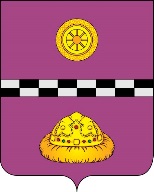 ПОСТАНОВЛЕНИЕот 8 мая  2018г.                       ПРОЕКТ                                                  №  168В соответствии с нормами Федерального закона от 28.06.2014 года №172-ФЗ «О стратегическом планировании в Российской Федерации», решения Совета муниципального района «Княжпогостский» от 22.12.2017г. №229 «О внесении изменений в решение Совета муниципального района «Княжпогостский» от 18.02.2014г. № 282 «Об утверждении Стратегии социально-экономического развития муниципального района «Княжпогостский» на период до 2020 года»  ПОСТАНОВЛЯЮ:1. Утвердить План мероприятий по реализации Стратегии социально-экономического развития муниципального района «Княжпогостский» на 2018 год согласно приложению к настоящему постановлению.2. Контроль за исполнением настоящего постановления возложить на заместителя руководителя администрации муниципального района «Княжпогостский», курирующего данное направление.Руководитель администрации                                                                       В.И. ИвочкинПриложение № 2к постановлению  администрации МР «Княжпогостский» от 08.05.2018г.  № 168 	Целевые индикаторы, установленные для достижения целей Стратегии социально-экономического развития муниципального района «Княжпогостский» на 2018 год  Приложение №4к постановлению  администрации МР «Княжпогостский»  от      2018г.  № Перечень мероприятий, направленных на поддержку малого и среднего предпринимательствОб утверждении Плана мероприятий по реализации Стратегии социально-экономического развития муниципального района «Княжпогостский» на 2018 годПриложение №1 к постановлению  администрации МР «Княжпогостский»                                                                                                          от 08.05.2018г.  № 168Приложение №1 к постановлению  администрации МР «Княжпогостский»                                                                                                          от 08.05.2018г.  № 168План мероприятий по реализации Стратегии социально-экономического развития муниципального района «Княжпогостский» на 2018 годПлан мероприятий по реализации Стратегии социально-экономического развития муниципального района «Княжпогостский» на 2018 годПлан мероприятий по реализации Стратегии социально-экономического развития муниципального района «Княжпогостский» на 2018 годПлан мероприятий по реализации Стратегии социально-экономического развития муниципального района «Княжпогостский» на 2018 годПлан мероприятий по реализации Стратегии социально-экономического развития муниципального района «Княжпогостский» на 2018 годПлан мероприятий по реализации Стратегии социально-экономического развития муниципального района «Княжпогостский» на 2018 год№ п/п№ п/пМеры и мероприятия, направленные на решение задач СтратегииСрок реализации мероприятияОжидаемый результатОтветственный исполнитель 1123451.1.1. Экономическое развитие1. Экономическое развитие1. Экономическое развитие1. Экономическое развитиеСоздание условий для роста экономики МР «Княжпогостский»Создание условий для роста экономики МР «Княжпогостский»Создание условий для роста экономики МР «Княжпогостский»Создание условий для роста экономики МР «Княжпогостский»Направление 1.1. Развитие малого и среднего предпринимательстваНаправление 1.1. Развитие малого и среднего предпринимательстваНаправление 1.1. Развитие малого и среднего предпринимательстваНаправление 1.1. Развитие малого и среднего предпринимательства1.1.1.1.1.1.Организационная и информационная поддержка субъектов малого и среднего предпринимательстваВ течение всего годаСохранение числа субъектов малого и среднего предпринимательства на уровне предыдущего годаОтдел социально-экономического развития, предпринимательства и потребительского рынка администрации МР «Княжпогостский»1.1.2.1.1.2.Финансовая поддержка субъектов малого и среднего предпринимательства В течение всего годаУвеличение  числа субъектов малого и среднего предпринимательства  получивших финансовую поддержкуОтдел социально-экономического развития, предпринимательства и потребительского рынка администрации МР «Княжпогостский»1.1.3.1.1.3.Обеспечение деятельности информационно-маркетингового центра малого и среднего предпринимательства В течение всего годаОказание методической и консультационной поддержки  субъектов малого и среднего предпринимательства через ИМЦПОтдел культуры и спорта администрации МР «Княжпогостский» Направление 1.2. Развитие въездного и внутреннего туризма на территории муниципального района «Княжпогостский». Направление 1.2. Развитие въездного и внутреннего туризма на территории муниципального района «Княжпогостский». Направление 1.2. Развитие въездного и внутреннего туризма на территории муниципального района «Княжпогостский». Направление 1.2. Развитие въездного и внутреннего туризма на территории муниципального района «Княжпогостский». Направление 1.2. Развитие въездного и внутреннего туризма на территории муниципального района «Княжпогостский». Направление 1.2. Развитие въездного и внутреннего туризма на территории муниципального района «Княжпогостский».1.2.1.1.2.1.Создание, наполнение и поддержание в актуальном состоянии раздела "Туризм" на  официальном портале администрации В течение всего годаПовышение уровня туристской привлекательности муниципального образования Отдел культуры и спорта администрации МР «Княжпогостский»1.2.2.1.2.2.Изготовление и установка средств ориентирующей информации для туристов (стенды, указатели, баннеры)В течение всего годаУвеличение количества установленных средств ориентирующей информации для туристов (стенды, указатели, баннеры) на 2 единицыОтдел культуры и спорта администрации МР «Княжпогостский» Направление 1.3. Развитие сельского хозяйства и переработки сельскохозяйственной продукции на территории муниципального района «Княжпогостский» Направление 1.3. Развитие сельского хозяйства и переработки сельскохозяйственной продукции на территории муниципального района «Княжпогостский» Направление 1.3. Развитие сельского хозяйства и переработки сельскохозяйственной продукции на территории муниципального района «Княжпогостский» Направление 1.3. Развитие сельского хозяйства и переработки сельскохозяйственной продукции на территории муниципального района «Княжпогостский» Направление 1.3. Развитие сельского хозяйства и переработки сельскохозяйственной продукции на территории муниципального района «Княжпогостский» Направление 1.3. Развитие сельского хозяйства и переработки сельскохозяйственной продукции на территории муниципального района «Княжпогостский»1.3.1.1.3.1.Финансовая поддержка сельскохозяйственных товаропроизводителейВ течение всего годаСохранение числа субъектов малого и среднего предпринимательства, осуществляющих деятельность в агропромышленном комплексе на уровне предыдущего годаОтдел социально-экономического развития, предпринимательства и потребительского рынка администрации МР «Княжпогостский»1.3.2.1.3.2.Создание условий для расширения рынка сельскохозяйственной продукцииВ течение всего годаРазвитие системы сельскохозяйственных кооперативов на территории муниципального районаОтдел социально-экономического развития, предпринимательства и потребительского рынка администрации МР «Княжпогостский»1.3.31.3.3Проведение разъяснительной работы среди населения  муниципального района  об условиях и порядке получения  и использования социальных выплат на строительство или приобретение жилья в сельской местностиВ течение годаУлучшение жилищных условий гражданам, молодым семьям, молодым специалистам, проживающим в сельской местности Отдел социально-экономического развития, предпринимательства и потребительского рынка администрации МР «Княжпогостский»1.3.41.3.4Содействие в повышении профессионального уровня руководителей и специалистов крестьянско-фермерских хозяйств, сельскохозяйственных кооперативов.В течении годаОказание содействия в повышении квалификации работников агропромышленного комплексаОтдел социально-экономического развития, предпринимательства и потребительского рынка администрации МР «Княжпогостский» Направление 1.4. Развитие торговли и бытового обслуживания в отдаленных и труднодоступных населенных пунктах на территории муниципального района «Княжпогостский» Направление 1.4. Развитие торговли и бытового обслуживания в отдаленных и труднодоступных населенных пунктах на территории муниципального района «Княжпогостский» Направление 1.4. Развитие торговли и бытового обслуживания в отдаленных и труднодоступных населенных пунктах на территории муниципального района «Княжпогостский» Направление 1.4. Развитие торговли и бытового обслуживания в отдаленных и труднодоступных населенных пунктах на территории муниципального района «Княжпогостский» Направление 1.4. Развитие торговли и бытового обслуживания в отдаленных и труднодоступных населенных пунктах на территории муниципального района «Княжпогостский» Направление 1.4. Развитие торговли и бытового обслуживания в отдаленных и труднодоступных населенных пунктах на территории муниципального района «Княжпогостский»1.4.11.4.1Внесение изменений и корректировка утвержденной схемы размещения нестационарных торговых объектовПо мере необходимостиУпорядочение размещения нестационарных торговых объектов на территории Княжпогостского района Управление  строительства, архитектуры, жилищно-коммунального и дорожного хозяйства администрации МР «Княжпогостский»1.4.21.4.2Проведение мониторинга обеспеченности населенных пунктов торговыми площадямиВ течение годаПроведение оценки обеспеченности населенных пунктов торговыми площадямиОтдел социально-экономического развития, предпринимательства и потребительского рынка администрации МР «Княжпогостский»1.4.3.1.4.3.Проведение мониторинга цен на социально значимую группу  продовольственных товаровЕжемесячно в течении годаНедопущение необоснованного роста цен на социально значимую группу продовольственных товаровОтдел социально-экономического развития, предпринимательства и потребительского рынка администрации МР «Княжпогостский»1.4.4.1.4.4.Ведение  дислокации предприятий     торговли, общественного  питания  и бытовых услуг1 раз в годПроведение ежегодной инвентаризации торговых объектов на территории муниципального районаОтдел социально-экономического развития, предпринимательства и потребительского рынка администрации МР «Княжпогостский» Направление 1.5. Развитие  лесного хозяйства на территории муниципального района «Княжпогостский» Направление 1.5. Развитие  лесного хозяйства на территории муниципального района «Княжпогостский» Направление 1.5. Развитие  лесного хозяйства на территории муниципального района «Княжпогостский» Направление 1.5. Развитие  лесного хозяйства на территории муниципального района «Княжпогостский» Направление 1.5. Развитие  лесного хозяйства на территории муниципального района «Княжпогостский» Направление 1.5. Развитие  лесного хозяйства на территории муниципального района «Княжпогостский»1.5.11.5.1Возмещение убытков, возникающих в результате государственного регулирования цен на топливо твердое, реализуемое гражданам и используемое для нужд отопленияВ течении годаОказание финансовой помощи  субъектам предпринимательской деятельности, реализующих топливные дрова населению в размере 100,00 тыс.рублейОтдел социально-экономического развития, предпринимательства и потребительского рынка администрации МР «Княжпогостский» Направление 1.6. Инвестиционная политика и повышение инвестиционной привлекательности муниципального района Направление 1.6. Инвестиционная политика и повышение инвестиционной привлекательности муниципального района Направление 1.6. Инвестиционная политика и повышение инвестиционной привлекательности муниципального района Направление 1.6. Инвестиционная политика и повышение инвестиционной привлекательности муниципального района Направление 1.6. Инвестиционная политика и повышение инвестиционной привлекательности муниципального района Направление 1.6. Инвестиционная политика и повышение инвестиционной привлекательности муниципального района1.6.11.6.1Актуализация документов стратегического планированияВ течение всего годаНаличие актуализированных долгосрочной стратегии социально-экономического развития и муниципальных программ Отдел социально-экономического развития, предпринимательства и потребительского рынка администрации МР «Княжпогостский»1.6.21.6.2Осуществление анализа и прогнозирования социально-экономического развития МОВ течение всего годаНаличие актуальной информации об итогах социально-экономического развития МО Отдел социально-экономического развития, предпринимательства и потребительского рынка администрации МР «Княжпогостский»1.6.31.6.3Создание проектного офиса по управлению инвестиционными проектами на территории моногорода ЕмваВ течении годаФормирование системы управления и контроля по реализации инвестиционных проектов, планов мероприятий по комплексному развитию моногорода ЕмваОтдел социально-экономического развития, предпринимательства и потребительского рынка администрации МР «Княжпогостский»1.6.41.6.4Содействие развитию организаций, реализующих или планирующих реализацию на территории моногорода Емва значимых инвестиционных проектов, в том числе путем создания территории опережающего социально-экономического развитияВ течении годаСоздание ТОСЭР на территории моногорода Емва, заключение соглашений с  резидентами  Администрация  городского поселения ЕмваОтдел социально-экономического развития, предпринимательства и потребительского рынка администрации МР «Княжпогостский»1.6.51.6.5Реализация паспорта программы «Комплексное развитие моногорода Емва»По отдельному плануРеализация проектов и мероприятий, предусмотренных паспортомАдминистрация  городского поселения ЕмваПовышение качества жизни МР «Княжпогостский»Повышение качества жизни МР «Княжпогостский»Повышение качества жизни МР «Княжпогостский»Повышение качества жизни МР «Княжпогостский»Направление 1.7 Стимулирование развития жилищного строительства, повышение его доступности для граждан, в том числе нуждающихся в улучшении жилищных условийНаправление 1.7 Стимулирование развития жилищного строительства, повышение его доступности для граждан, в том числе нуждающихся в улучшении жилищных условийНаправление 1.7 Стимулирование развития жилищного строительства, повышение его доступности для граждан, в том числе нуждающихся в улучшении жилищных условийНаправление 1.7 Стимулирование развития жилищного строительства, повышение его доступности для граждан, в том числе нуждающихся в улучшении жилищных условийНаправление 1.7 Стимулирование развития жилищного строительства, повышение его доступности для граждан, в том числе нуждающихся в улучшении жилищных условийНаправление 1.7 Стимулирование развития жилищного строительства, повышение его доступности для граждан, в том числе нуждающихся в улучшении жилищных условий1.7.1.1.7.1.Обеспечение предоставления жилых помещений детям-сиротам и детям, оставшимся без попечения родителей, лицам из их числа по договорам найма, специализированных жилых помещенийВ течение всего годаСохранение доли граждан из числа детей-сирот и детей, оставшихся без попечения родителей, обеспеченных жилыми помещениями, к общей численности граждан из числа детей-сирот и детей, оставшихся без попечения родителей, состоящих на учете в качестве нуждающихся в жилых помещениях Управление образования администрации МР «Княжпогостский»1.7.2.1.7.2.Обеспечение жильем отдельных категорий граждан, установленных Федеральными Законами от 12 января 1995 года  № 5-ФЗ «О ветеранах» и от 24 ноября 1995 года № 181-ФЗ «О социальной защите инвалидов в Российской Федерации»В течение всего годаУвеличение доли населения, получившего жилые помещения и улучшившего жилищные условия в отчетном году, в общей численности населения, состоящего на учете в качестве нуждающегося в жилых помещениях Администрация муниципального района «Княжпогостский»1.7.3.1.7.3.Предоставление социальных выплат молодым семьям на приобретение жилого помещения или создание объекта индивидуального жилищного строительстваВ течение всего годаСохранение количества молодых семей, улучшивших жилищные условия, на уровне 1 ед.Управление образования администрации МР «Княжпогостский»Направление 1.8. Создание безопасной, удобной и привлекательной  городской среды Направление 1.8. Создание безопасной, удобной и привлекательной  городской среды Направление 1.8. Создание безопасной, удобной и привлекательной  городской среды Направление 1.8. Создание безопасной, удобной и привлекательной  городской среды Направление 1.8. Создание безопасной, удобной и привлекательной  городской среды Направление 1.8. Создание безопасной, удобной и привлекательной  городской среды 1.8.1Капитальный ремонт (ремонт) и содержание объектов внешнего благоустройстваКапитальный ремонт (ремонт) и содержание объектов внешнего благоустройстваВ течение всего годаРост удовлетворенности населения жилищно-коммунальными услугами на 0,5%Администрация  городского поселения ЕмваУправление  строительства, архитектуры, жилищно-коммунального и дорожного хозяйства администрации МР «Княжпогостский»1.8.2Реализация программы «Пять шагов благоустройства моногорода Емва»Реализация программы «Пять шагов благоустройства моногорода Емва»В течении годаСоздание и благоустройство 3 зон отдыха на территории моногородаАдминистрация  городского поселения ЕмваУправление  строительства, архитектуры, жилищно-коммунального и дорожного хозяйства администрации МР «Княжпогостский»1.8.3Ремонт улично-дорожной сети моногорода ЕмваРемонт улично-дорожной сети моногорода ЕмваВ течении годаРеконструкция уличного освещения и строительство пешеходных дорожек  по г. ЕмваАдминистрация  городского поселения ЕмваУправление  строительства, архитектуры, жилищно-коммунального и дорожного хозяйства администрации МР «Княжпогостский»1.8.4 Оказание содействия в реализации инвестиционных проектов резидентов ТОСЭР Емва Оказание содействия в реализации инвестиционных проектов резидентов ТОСЭР Емва В течении годаУвеличение количества резидентов ТОСЭР Емва, увеличение количества проектовОтдел социально-экономического развития, предпринимательства и потребительского рынка администрации МР «Княжпогостский»2.2. Социальное развитие2. Социальное развитие2. Социальное развитие2. Социальное развитие2. Социальное развитие2.1.Направление 2.1 Создание условий для развития культурного потенциала муниципального района «Княжпогостский»Направление 2.1 Создание условий для развития культурного потенциала муниципального района «Княжпогостский»Направление 2.1 Создание условий для развития культурного потенциала муниципального района «Княжпогостский»Направление 2.1 Создание условий для развития культурного потенциала муниципального района «Княжпогостский»Направление 2.1 Создание условий для развития культурного потенциала муниципального района «Княжпогостский»2.1.1.Обеспечение доступности объектов сферы культуры, сохранение и актуализация культурного наследияОбеспечение доступности объектов сферы культуры, сохранение и актуализация культурного наследияв течение годаУвеличение доли учреждений сферы культуры, оснащенных современным материально-техническим оборудованием (инструментарием), в общем количестве учреждений сферы культуры на 7%Отдел культуры и спорта администрации МР «Княжпогостский»2.1.2.Создание условий для сохранения коми национальной самобытности, развития коми языка и коми национальной культурыСоздание условий для сохранения коми национальной самобытности, развития коми языка и коми национальной культурыв течение года Функционирование центра национальных культур, организация  коми национальных праздников Отдел культуры и спорта администрации МР «Княжпогостский»2.1.3.Профилактика проявления межнациональных конфликтов на территории муниципального района, Профилактика проявления межнациональных конфликтов на территории муниципального района, в течении годаОтдел культуры и спорта администрации МР «Княжпогостский»2.1.4.Формирование благоприятных условий реализации, воспроизводства и развития творческого потенциала населенияФормирование благоприятных условий реализации, воспроизводства и развития творческого потенциала населенияв течение годаОтдел культуры и спорта администрации МР «Княжпогостский»2.2.Направление 2.2 Повышение доступности, качества и эффективности системы образования с учетом потребностей граждан, общества, государстваНаправление 2.2 Повышение доступности, качества и эффективности системы образования с учетом потребностей граждан, общества, государстваНаправление 2.2 Повышение доступности, качества и эффективности системы образования с учетом потребностей граждан, общества, государстваНаправление 2.2 Повышение доступности, качества и эффективности системы образования с учетом потребностей граждан, общества, государстваНаправление 2.2 Повышение доступности, качества и эффективности системы образования с учетом потребностей граждан, общества, государства2.2.1.Обеспечение государственных гарантий доступности дошкольного образованияОбеспечение государственных гарантий доступности дошкольного образованияв течение годаУвеличение доли муниципальных дошкольных образовательных организаций, обучающих по программам, соответствующим федеральным государственным образовательным стандартам дошкольного образования, в общей численности муниципальных дошкольных образовательных организаций -100%Управление образования администрации МР «Княжпогостский»2.2.2.Повышение доступности качественного общего образованияПовышение доступности качественного общего образованияв течение годаУменьшение доли выпускников муниципальных общеобразовательных организаций, не получивших аттестат об основном общем, среднем общем образовании, в общей численности выпускников муниципальных общеобразовательных организаций -4%Управление образования администрации МР «Княжпогостский»2.2.3.Обеспечение успешной социализации детей в социуме, удовлетворение потребностей населения в дополнительных образовательных услугахОбеспечение успешной социализации детей в социуме, удовлетворение потребностей населения в дополнительных образовательных услугахв течение годаУвеличение удельного веса учащихся, занимающихся в спортивных секциях, клубах и объединениях в муниципальных организациях общего и дополнительного образования, в общей численности учащихся -80%Управление образования администрации МР «Княжпогостский»2.2.4.Активизация деятельности волонтерского движения на территории МР «Княжпогостский»Активизация деятельности волонтерского движения на территории МР «Княжпогостский»в течение годаРеализация не менее 2 проектов (мероприятий), реализуемых на территории района волонтерскими объединениямиУправление образования администрации МР «Княжпогостский», Молодежный парламент Княжпогостского района2.2.5.Содействие воспитанию у молодежи чувства патриотизма и гражданской ответственностиСодействие воспитанию у молодежи чувства патриотизма и гражданской ответственностив течение годаРеализация военно-патриотических мероприятий Управление образования администрации МР «Княжпогостский»2.2.6.Обеспечение эффективного оздоровления и отдыха детей, содействие трудоустройству подростков в каникулярное времяОбеспечение эффективного оздоровления и отдыха детей, содействие трудоустройству подростков в каникулярное время2-3 кварталДоля детей, охваченных оздоровлением и отдыхом, от общей численности детей школьного возраста составит 50% Управление образования администрации МР «Княжпогостский»2.3.Направление 2.3 Совершенствование системы физической культуры и спорта, создание благоприятных условий для развития массовой физической культуры и спортаНаправление 2.3 Совершенствование системы физической культуры и спорта, создание благоприятных условий для развития массовой физической культуры и спортаНаправление 2.3 Совершенствование системы физической культуры и спорта, создание благоприятных условий для развития массовой физической культуры и спортаНаправление 2.3 Совершенствование системы физической культуры и спорта, создание благоприятных условий для развития массовой физической культуры и спортаНаправление 2.3 Совершенствование системы физической культуры и спорта, создание благоприятных условий для развития массовой физической культуры и спорта2.3.1.Развитие инфраструктуры физической культуры и спорта Развитие инфраструктуры физической культуры и спорта в течение годаУдельный вес населения, систематически        занимающегося физической культурой и спортом 27,4%              Отдел культуры и спорта администрации МР «Княжпогостский»2.3.2.Обеспечение деятельности учреждений, осуществляющих физкультурно-спортивную работу с населениемОбеспечение деятельности учреждений, осуществляющих физкультурно-спортивную работу с населениемв течение годаУвеличение доли учащихся (общеобразовательных учреждений, учреждений среднего профессионального образования), занимающихся физической культурой и спортом, в общей численности учащихся соответствующих учреждений - 76,5%Отдел культуры и спорта администрации МР «Княжпогостский»2.3.3.Развитие кадрового потенциала и обеспечение квалифицированного кадрового потенциала учреждений физической культуры и массового спортаРазвитие кадрового потенциала и обеспечение квалифицированного кадрового потенциала учреждений физической культуры и массового спортав течение годаУвеличение доли высококвалифицированных специалистов и тренеров-преподавателей спортивных школ, в общем количестве данной группы работников на 1%Отдел культуры и спорта администрации МР «Княжпогостский»2.3.4.Популяризация здорового образа жизни, физической культуры и спорта среди населения МР «Княжпогостский»Популяризация здорового образа жизни, физической культуры и спорта среди населения МР «Княжпогостский»в течение годаУвеличение на 10 единиц материалов, направленных на популяризацию здорового образа жизни, физической культуры и спорта среди населения, размещенных в муниципальных средствах массовой информацииОтдел культуры и спорта администрации МР «Княжпогостский»2.3.5.Вовлечение всех категорий населения Княжпогостского района в массовые физкультурные и спортивные мероприятияВовлечение всех категорий населения Княжпогостского района в массовые физкультурные и спортивные мероприятияв течение годаУвеличение участников массовых физкультурно-спортивных мероприятий среди различных групп и категорий населения Отдел культуры и спорта администрации МР «Княжпогостский»2.4.Направление 2.4 Обеспечение условий для повышения социальной защищенности гражданНаправление 2.4 Обеспечение условий для повышения социальной защищенности гражданНаправление 2.4 Обеспечение условий для повышения социальной защищенности гражданНаправление 2.4 Обеспечение условий для повышения социальной защищенности гражданНаправление 2.4 Обеспечение условий для повышения социальной защищенности граждан2.4.1.Повышение эффективности муниципальных социальных мероприятий, направленных на сокращение количества граждан, нуждающихся в социальной поддержкеПовышение эффективности муниципальных социальных мероприятий, направленных на сокращение количества граждан, нуждающихся в социальной поддержкев течение годаСнижение числа малоимущих граждан, нуждающихся в социальной поддержкеАдминистрация муниципального района «Княжпогостский»2.4.2.Поддержание уровня жизни граждан, попавших в трудную жизненную ситуацию и граждан, оказавшихся в экстремальных условиях, проживающих на территории Княжпогостского районаПоддержание уровня жизни граждан, попавших в трудную жизненную ситуацию и граждан, оказавшихся в экстремальных условиях, проживающих на территории Княжпогостского районав течение годаУвеличение количества граждан, получивших адресную помощь Администрация муниципального района «Княжпогостский»2.4.3.Оказание поддержки социально ориентированным некоммерческим организациямОказание поддержки социально ориентированным некоммерческим организациямв течение годаОказание финансовой поддержки двум социально ориентированным некоммерческим организациямАдминистрация муниципального района «Княжпогостский»2.4.4.Повышение уровня доступности объектов и услуг в приоритетных сферах   жизнедеятельности   инвалидов и других маломобильных групп населенияПовышение уровня доступности объектов и услуг в приоритетных сферах   жизнедеятельности   инвалидов и других маломобильных групп населенияв течение года Увеличение доли инвалидов, обеспеченных техническими средствами реабилитации (услугами) в рамках индивидуальной программы реабилитации в общей численности инвалидов, обратившихся за обеспечением техническими средствами реабилитации Администрация муниципального района «Княжпогостский»3.Повышение уровня эффективности и результативности муниципального управления   в МР «Княжпогостский»Повышение уровня эффективности и результативности муниципального управления   в МР «Княжпогостский»Повышение уровня эффективности и результативности муниципального управления   в МР «Княжпогостский»Повышение уровня эффективности и результативности муниципального управления   в МР «Княжпогостский»Повышение уровня эффективности и результативности муниципального управления   в МР «Княжпогостский»3.1. Направление 3.1. Повышение уровня открытости и прозрачности деятельности администрации МО, совершенствование системы предоставления муниципальных услуг, в том числе в электронном виде Направление 3.1. Повышение уровня открытости и прозрачности деятельности администрации МО, совершенствование системы предоставления муниципальных услуг, в том числе в электронном виде Направление 3.1. Повышение уровня открытости и прозрачности деятельности администрации МО, совершенствование системы предоставления муниципальных услуг, в том числе в электронном виде Направление 3.1. Повышение уровня открытости и прозрачности деятельности администрации МО, совершенствование системы предоставления муниципальных услуг, в том числе в электронном виде Направление 3.1. Повышение уровня открытости и прозрачности деятельности администрации МО, совершенствование системы предоставления муниципальных услуг, в том числе в электронном виде3.1.1.Создание условий для развития муниципального контроляСоздание условий для развития муниципального контроляв течение года Утверждение плана плановых проверок юридических лиц и индивидуальных предпринимателейАдминистрация МР «Княжпогостский»3.1.2.Предоставление государственных и муниципальных услуг в соответствии с административными регламентами предоставления государственных и муниципальных услуг по принципу «одного окна»Предоставление государственных и муниципальных услуг в соответствии с административными регламентами предоставления государственных и муниципальных услуг по принципу «одного окна»в течение годаДоля граждан, проживающих на территории МО МР, использующих механизм получения государственных и муниципальных услуг в электронной форме.                 Уровень удовлетворенности населения, проживающего на территории муниципального образования, качеством предоставления государственных и муниципальных услуг            Управление делами администрации МР «Княжпогостский»3.1.3.Внедрение системы межведомственного электронного взаимодействия при предоставлении государственных и муниципальных услугВнедрение системы межведомственного электронного взаимодействия при предоставлении государственных и муниципальных услугв течение годаДоля электронного документооборота между органами местного самоуправления    в общем объеме межведомственного   документооборотаУправление делами администрации МР «Княжпогостский»3.2.Направление3.2 Совершенствование муниципального управления в муниципальном районе «Княжпогостский»Направление3.2 Совершенствование муниципального управления в муниципальном районе «Княжпогостский»Направление3.2 Совершенствование муниципального управления в муниципальном районе «Княжпогостский»Направление3.2 Совершенствование муниципального управления в муниципальном районе «Княжпогостский»Направление3.2 Совершенствование муниципального управления в муниципальном районе «Княжпогостский»3.2.1.Обеспечение сбалансированности бюджета в соответствии с требованиями бюджетного законодательстваОбеспечение сбалансированности бюджета в соответствии с требованиями бюджетного законодательствав течение годаОтношение дефицита бюджета к общему годовому объему доходов местного бюджета без учета объема безвозмездных поступлений и (или) поступлений налоговых доходов по дополнительным нормативам отчислений Финансовое управление администрации МР «Княжпогостский»3.2.2.Повышение эффективности управления муниципальными финансамиПовышение эффективности управления муниципальными финансамив течение годаОтсутствие просроченной кредиторской задолженности по оплате труда (включая начисления на оплату труда) муниципальных учреждений в общем объеме расходов муниципального образования на оплату труда (включая начисления на оплату труда)Финансовое управление администрации МР «Княжпогостский»3.2.3.Создание благоприятной институциональной среды, обеспечивающей эффективное внедрение инструментов программно-целевого планированияСоздание благоприятной институциональной среды, обеспечивающей эффективное внедрение инструментов программно-целевого планированияв течение годаКоличество утвержденных муниципальных программ.     Одобрение   основных   направлений     бюджетной        и
налоговой политикиФинансовое управление администрации МР «Княжпогостский»3.3. Направление 3.3 Совершенствование управлением муниципальным имуществом МР «Княжпогостский» Направление 3.3 Совершенствование управлением муниципальным имуществом МР «Княжпогостский» Направление 3.3 Совершенствование управлением муниципальным имуществом МР «Княжпогостский» Направление 3.3 Совершенствование управлением муниципальным имуществом МР «Княжпогостский» Направление 3.3 Совершенствование управлением муниципальным имуществом МР «Княжпогостский»3.3.1.Организация технической инвентаризации и паспортизации объектов недвижимого имущества Организация технической инвентаризации и паспортизации объектов недвижимого имущества В течение всего годаУвеличение доли объектов муниципальной  недвижимости, право собственности  на которое зарегистрировано, по отношению к общему количеству объектов недвижимости, находящихся в реестре муниципального имущества, на 1%Управление муниципальным имуществом, землями и природными ресурсами МР «Княжпогостский»3.3.2.Обеспечение государственной регистрации права муниципальной собственности муниципального района «Княжпогостский»Обеспечение государственной регистрации права муниципальной собственности муниципального района «Княжпогостский»в течение годаУдельный вес объектов недвижимости, на которые зарегистрировано право собственности муниципального района «Княжпогостский», по отношению к общему количеству объектов недвижимости, находящихся в реестре муниципального имущества муниципального района «Княжпогостский»- 79,1%Управление муниципальным имуществом, землями и природными ресурсами МР «Княжпогостский»3.3.3.Проведение сплошной инвентаризации неучтенных объектов, расположенных на территории МР «Княжпогостский»Проведение сплошной инвентаризации неучтенных объектов, расположенных на территории МР «Княжпогостский»в течение годаОбеспечение выполнения 100% плана проведения сплошной инвентаризации неучтенных объектовУправление муниципальным имуществом, землями и природными ресурсами МР «Княжпогостский»3.3.4.Автоматизация учета объектов недвижимости МР «Княжпогостский»Автоматизация учета объектов недвижимости МР «Княжпогостский»В течение всего годаУвеличение доли объектов муниципальной  недвижимости, право собственности  на которое зарегистрировано, по отношению к общему количеству объектов недвижимости, находящихся в реестре муниципального имущества Управление муниципальным имуществом, землями и природными ресурсами МР «Княжпогостский»3.4. Направление 3.4 Развитие системы кадрового обеспечения МР «Княжпогостский» Направление 3.4 Развитие системы кадрового обеспечения МР «Княжпогостский» Направление 3.4 Развитие системы кадрового обеспечения МР «Княжпогостский» Направление 3.4 Развитие системы кадрового обеспечения МР «Княжпогостский» Направление 3.4 Развитие системы кадрового обеспечения МР «Княжпогостский»3.4.1.Повышение уровня компетентности и профессионализма кадров органов местного самоуправления муниципального района «Княжпогостский»; обеспечение замещения должностей, на которые формируется резерв квалифицированными кадрами Повышение уровня компетентности и профессионализма кадров органов местного самоуправления муниципального района «Княжпогостский»; обеспечение замещения должностей, на которые формируется резерв квалифицированными кадрами в течение годаДоля муниципальных служащих, замещающих муниципальные должности в муниципальном районе «Княжпогостский» прошедших профессиональную подготовку, переподготовку и повышение квалификации в отчётном периоде от общей численности муниципальных служащих в муниципальном районе «Княжпогостский» (не менее 30 %)Управление делами администрации МР «Княжпогостский»3.4.2.Совершенствование оценки муниципальных служащих органов местного самоуправления Совершенствование оценки муниципальных служащих органов местного самоуправления в течение года100% муниципальных служащих прошли аттестацию от общей численности муниципальных служащих, подлежащих аттестации в отчетном периодеУправление делами администрации МР «Княжпогостский»3.4.3.Совершенствование процедур подбора квалифицированных кадров органов местного самоуправления Совершенствование процедур подбора квалифицированных кадров органов местного самоуправления в течение годаСоздание резерва управленческих кадров Управление делами администрации МР «Княжпогостский»3.4.4.Совершенствование системы мотивации сотрудников органов местного самоуправления Совершенствование системы мотивации сотрудников органов местного самоуправления в течение годаВ отношении 100% должностей муниципальной службы утверждены должностные инструкции с содержанием показателей эффективности и результативности профессиональной деятельностиУправление делами администрации МР «Княжпогостский»3.5.Направление 3.5 Совершенствование мер противодействия коррупцииНаправление 3.5 Совершенствование мер противодействия коррупцииНаправление 3.5 Совершенствование мер противодействия коррупцииНаправление 3.5 Совершенствование мер противодействия коррупцииНаправление 3.5 Совершенствование мер противодействия коррупции3.5.1.Обеспечение правовых и организационных мер, направленных на противодействие коррупции, выявление и устранение коррупционных рисковОбеспечение правовых и организационных мер, направленных на противодействие коррупции, выявление и устранение коррупционных рисковв течение года100% нормативных правовых актов и их проектов прошли антикоррупционную экспертизу от общего количества нормативных правовых актов и их проектов, подлежащих антикоррупционной экспертизеУправление делами администрации МР «Княжпогостский»3.5.2.Совершенствование антикоррупционных механизмов в реализации кадровой политики органов местного самоуправленияСовершенствование антикоррупционных механизмов в реализации кадровой политики органов местного самоуправленияв течение годаВ отношении 100% муниципальных служащих, предоставляющих сведения о доходах, об имуществе и обязательствах имущественного характера проведен внутренний мониторингУправление делами администрации МР «Княжпогостский»3.5.3.Активизация антикоррупционного обучения и пропаганды, формирование нетерпимого отношения к коррупции, вовлечение институтов гражданского общества в реализацию антикоррупционной политики Активизация антикоррупционного обучения и пропаганды, формирование нетерпимого отношения к коррупции, вовлечение институтов гражданского общества в реализацию антикоррупционной политики в течение годаНаличие «прямой линии» с гражданами по вопросам антикоррупционного просвещения, в том числе с участием общественных объединений, уставными задачами которых является участие в противодействии коррупцииУправление делами администрации МР «Княжпогостский»4. Создание условий для обеспечения комплексной безопасности жизнедеятельности и хозяйствования  на территории  МР «Княжпогостский» Создание условий для обеспечения комплексной безопасности жизнедеятельности и хозяйствования  на территории  МР «Княжпогостский» Создание условий для обеспечения комплексной безопасности жизнедеятельности и хозяйствования  на территории  МР «Княжпогостский» Создание условий для обеспечения комплексной безопасности жизнедеятельности и хозяйствования  на территории  МР «Княжпогостский» Создание условий для обеспечения комплексной безопасности жизнедеятельности и хозяйствования  на территории  МР «Княжпогостский»4.1.Направление 4.1 Предупреждение чрезвычайных ситуаций мирного и военного времени, противодействие терроризму и экстремизмуНаправление 4.1 Предупреждение чрезвычайных ситуаций мирного и военного времени, противодействие терроризму и экстремизмуНаправление 4.1 Предупреждение чрезвычайных ситуаций мирного и военного времени, противодействие терроризму и экстремизмуНаправление 4.1 Предупреждение чрезвычайных ситуаций мирного и военного времени, противодействие терроризму и экстремизмуНаправление 4.1 Предупреждение чрезвычайных ситуаций мирного и военного времени, противодействие терроризму и экстремизму4.1.1Совершенствование системы предупреждения терроризма и экстремизма, минимизации и ликвидации их последствий для защиты прав личности и общества от террористических актов, проявлений терроризма и экстремизмаСовершенствование системы предупреждения терроризма и экстремизма, минимизации и ликвидации их последствий для защиты прав личности и общества от террористических актов, проявлений терроризма и экстремизмав течение годаУвеличение количества подготовленных статей, радиопередач и телепередач по вопросам ГО, ЧС и противодействия терроризму и экстремизмуОтдел по делам ГО и ЧС администрации МР «Княжпогостский»4.1.2Обеспечение антитеррористической защищенности объектов жизнеобеспечения, мест массового пребывания людейОбеспечение антитеррористической защищенности объектов жизнеобеспечения, мест массового пребывания людейв течение годаУвеличение количества подготовленных статей, радиопередач и телепередач по вопросам ГО, ЧС и противодействия терроризму и экстремизмуОтдел  по делам ГО и ЧС администрации МР «Княжпогостский»4.1.3Противодействие распространению идеологии терроризма и экстремизма, создание условий для формирования у жителей муниципального района толерантного сознания и поведенияПротиводействие распространению идеологии терроризма и экстремизма, создание условий для формирования у жителей муниципального района толерантного сознания и поведенияв течение годаУвеличение количества подготовленных статей, радиопередач и телепередач по вопросам ГО, ЧС и противодействия терроризму и экстремизмуОтдел  по делам ГО и ЧС администрации МР «Княжпогостский»4.2.Направление 4.2. Укрепление общественного порядка на территории МР «Княжпогостский»Направление 4.2. Укрепление общественного порядка на территории МР «Княжпогостский»Направление 4.2. Укрепление общественного порядка на территории МР «Княжпогостский»Направление 4.2. Укрепление общественного порядка на территории МР «Княжпогостский»Направление 4.2. Укрепление общественного порядка на территории МР «Княжпогостский»4.2.1Укрепление ресурсной базы учреждений, обеспечивающих правопорядокУкрепление ресурсной базы учреждений, обеспечивающих правопорядокв течение года Реализация мероприятий муниципальной программы «Безопасность жизнедеятельности Княжпогостского района», предусматривающих оказание поддержки учреждениям обеспечивающих правоворядокОтдел по делам ГО и ЧС администрации МР «Княжпогостский»4.2.2Осуществление мероприятий по борьбе с употреблением наркотиков и их незаконным оборотомОсуществление мероприятий по борьбе с употреблением наркотиков и их незаконным оборотомв течение годаУвеличение обеспечения населения буклетами, брошюрами и другой печатной продукцией с целью пропаганды здорового образа жизниОтдел по делам ГО и ЧС администрации МР «Княжпогостский»4.2.3Содействие профилактике безнадзорности и правонарушений несовершеннолетних, а также содействие формированию системы социальной поддержки детей и подростков, находящихся в трудной жизненной ситуацииСодействие профилактике безнадзорности и правонарушений несовершеннолетних, а также содействие формированию системы социальной поддержки детей и подростков, находящихся в трудной жизненной ситуациив течение годаУвеличение обеспечения населения буклетами, брошюрами и другой печатной продукцией с целью пропаганды здорового образа жизниУправление образования администрации МР «Княжпогостский»  Комиссиия по делам несовершеннолетних4.2.4.Реализация комплекса мер по выполнению требований пожарной безопасности в населённых пунктах и на объектах муниципальной собственностиРеализация комплекса мер по выполнению требований пожарной безопасности в населённых пунктах и на объектах муниципальной собственностив течение годаУвеличение количества проведённых тренировок, учений по пожарной безопасности на социально значимых объектах на 5 шт.Отдел по делам ГО и ЧС администрации МР «Княжпогостский»4.3.Направление 4.3 Охрана окружающей среды и экологическая безопасность МР «Княжпогостский»Направление 4.3 Охрана окружающей среды и экологическая безопасность МР «Княжпогостский»Направление 4.3 Охрана окружающей среды и экологическая безопасность МР «Княжпогостский»Направление 4.3 Охрана окружающей среды и экологическая безопасность МР «Княжпогостский»Направление 4.3 Охрана окружающей среды и экологическая безопасность МР «Княжпогостский»4.3.1Минимизация (предотвращение и снижение) негативного воздействия на природную среду в результате хозяйственной и иной деятельности, в том числе при реализации в муниципальном районе инвестиционных проектовМинимизация (предотвращение и снижение) негативного воздействия на природную среду в результате хозяйственной и иной деятельности, в том числе при реализации в муниципальном районе инвестиционных проектовв течение годаУвеличение объема накопленных и вывезенных   бытовых отходов  Управление  строительства, архитектуры, жилищно-коммунального и дорожного хозяйства администрации МР «Княжпогостский»4.3.2Осуществление контроля за соблюдением требований природоохранного законодательстваОсуществление контроля за соблюдением требований природоохранного законодательствав течение годаКоличество выявленных в результате контроля нарушений в области охраны недр при добыче общераспространённых полезных ископаемых Управление муниципальным имуществом, землями и природными ресурсами МР «Княжпогостский»4.3.3Организация и проведение природоохранных акцийОрганизация и проведение природоохранных акцийВ течение всего годаСохранение доли ликвидированных мест несанкционированного размещения отходов от общего количества выявленных мест несанкционированного размещения отходовАдминистрации городских и сельских поселений4.3.4Организация мероприятий по снижению загрязнения водных объектовОрганизация мероприятий по снижению загрязнения водных объектовв течение годаПроведение экологических акций на подведомственных  территориях городских и сельских поселений (субботники, акция «Речная лента» и т.д.)   Администрации городских и сельских поселений № п/пНаименование индикатора/показателяЕдиницы измеренияЗначение показателя20181Среднегодовая численность постоянного населениятыс.человек19,52Естественный прирост, убыль (-) населениячеловек-753Миграционный прирост, убыль (-) населениячеловек-1654Общий прирост, убыль (-) населениячеловек-0,25Уровень безработицы%2,67Среднесписочная численность работников организаций  (без субъектов малого предпринимательства)человек59008Среднемесячная номинальная начисленная заработная плата работников (без субъектов малого предпринимательства)рублей446179Оборот организаций (по организациям со средней численностью работников свыше 15 человек, без субъектов малого предпринимательства; в фактически действовавших ценах)млн. руб.2380010Отгружено товаров собственного производства, выполнено работ и услуг собственными силами (по организациям со средней численностью работников свыше 15 человек, без субъектов малого предпринимательства; в фактически действовавших ценах)млн. руб.2400011Количество субъектов малого и среднего предпринимательства в расчете на 1 000 человек населения муниципального образования (с учетом микропредприятий)единицы23,512Объем инвестиций в основной капитал за счет всех источников финансированиямлн. руб.3247,013Объем инвестиций в основной капитал (за исключением бюджетных средств) в расчете на одного жителяруб.166 ,514Доля прибыльных сельскохозяйственных организаций в общем их числе%50,015Производство основных видов продукции животноводства в хозяйствах всех категорий - скота и птицы на убой (в живом весе)т.550,016Доля протяженности автомобильных дорог общего пользования местного значения,  отвечающих нормативным требованиям, в общей протяженности автомобильных дорог общего пользования местного значения%58,6617Площадь земельных участков, предоставленных для строительства в расчете на 10 тыс. человек населения - всегога3,018Площадь земельных участков, предоставленных для жилищного строительства, индивидуального строительства и комплексного освоения в целях жилищного строительства в расчете на 10 тыс. человек населенияга2,719Общая площадь жилых помещений, приходящаяся в среднем на одного жителя, - всегокв. м31,920Общая площадь ветхого и аварийного жилищного фонлдакв. м83,221Доля многоквартирных домов, расположенных на земельных участках, в отношении которых осуществлен государственный кадастровый учет%4022Доля детей в возрасте 1 - 6 лет, получающих дошкольную образовательную услугу и (или) услугу по их содержанию в муниципальных образовательных учреждениях, в общей численности детей в возрасте 1 - 6 лет%81,623Доля муниципальных общеобразовательных учреждений, соответствующих современным требованиям обучения, в общем количестве муниципальных общеобразовательных учреждений%87,5024Доля детей первой и второй групп здоровья в общей численности обучающихся в муниципальных общеобразовательных учреждениях%75,0025Доля детей в возрасте 5 - 18 лет, получающих услуги по дополнительному образованию в организациях различной организационно-правовой формы и формы собственности, в общей численности детей этой возрастной группы%7626Уровень фактической обеспеченности учреждениями культуры от нормативной потребности клубами и учреждениями клубного типа%10027Уровень фактической обеспеченности учреждениями культуры от нормативной потребности библиотеками.%10028Уровень фактической обеспеченности учреждениями культуры от нормативной потребности парками культуры и отдыха%029Доля населения, систематически занимающегося физической культурой и спортом%31,630Обеспеченность спортивными сооружениями%39,531Расходы бюджета муниципального образования на содержание работников органов местного самоуправления в расчете на одного жителя муниципального образованиятыс. руб.2,032Налоговые и неналоговые доходы бюджета муниципального образования (за исключением поступлений налоговых доходов по дополнительным нормативам отчислений) в расчете на одного жителя муниципального образованиятыс. руб.4533Уровень удовлетворенности деятельностью органов местного самоуправления муниципальных образований городских округов и муниципальных районов в Республике Коми%6034Уровень преступности (количество зарегистрированных преступлений на 10 тыс. человек)единиц218,2Приложение №3к постановлению  администрации МР «Княжпогостский» от       2018г.  № Перечень инвестиционных проектов, реализуемых на территории  муниципального района «Княжпогостский»  в  2018  годуПриложение №3к постановлению  администрации МР «Княжпогостский» от       2018г.  № Перечень инвестиционных проектов, реализуемых на территории  муниципального района «Княжпогостский»  в  2018  годуПриложение №3к постановлению  администрации МР «Княжпогостский» от       2018г.  № Перечень инвестиционных проектов, реализуемых на территории  муниципального района «Княжпогостский»  в  2018  годуПриложение №3к постановлению  администрации МР «Княжпогостский» от       2018г.  № Перечень инвестиционных проектов, реализуемых на территории  муниципального района «Княжпогостский»  в  2018  годуПриложение №3к постановлению  администрации МР «Княжпогостский» от       2018г.  № Перечень инвестиционных проектов, реализуемых на территории  муниципального района «Княжпогостский»  в  2018  годуПриложение №3к постановлению  администрации МР «Княжпогостский» от       2018г.  № Перечень инвестиционных проектов, реализуемых на территории  муниципального района «Княжпогостский»  в  2018  годуПриложение №3к постановлению  администрации МР «Княжпогостский» от       2018г.  № Перечень инвестиционных проектов, реализуемых на территории  муниципального района «Княжпогостский»  в  2018  годуНаименование инвестиционного проектаХарактеристика инвестиционного проекта (мощность в соответствии с паспортом инвестиционного проекта и т.д.)Стадия проекта (геологоразведка, проектные работы, подготовка ПСД, строительство и т.д.)Период реализации проекта Период реализации проекта Общая стоимость проекта в соответствии с инвестиционным паспортом, млн. руб.Содержание запланированных мероприятий по проекту в отчётном периодеНаименование инвестиционного проектаХарактеристика инвестиционного проекта (мощность в соответствии с паспортом инвестиционного проекта и т.д.)Стадия проекта (геологоразведка, проектные работы, подготовка ПСД, строительство и т.д.)срок начала реализациисрок окончания реализацииОбщая стоимость проекта в соответствии с инвестиционным паспортом, млн. руб.Содержание запланированных мероприятий по проекту в отчётном периоде1234567Формирование индустриальной площадки  моногорода ЕмваС целью повышения инвестиционной привлекательности муниципального района «Княжпогостский» планируется промышленной площадки, на которой предполагается создать максимально благоприятный правовой, инвестиционный и налоговый режим.Мероприятие по формированию индустриальной площадки включено в паспорт программы «Комплесное развитие моногорода Емва»201720190,01.Оформление земельных участков по размещению  индустриальной площадки«Организация деятельности по утилизации и переработке изношенных автомобильных шин и нефтешламмов методом низкотемпературного пиролиза с последующим получением синтетической нефти (печного топлива). Инициатор – ООО «Емва развитие»Реализация проекта  позволит обеспечить получение следующих продуктов: пиролизное масло (жидкая фракция), твердые продукты в виде углеродистого остатка (полукокс), преобразуемого в топливные брикеты.  Технический углерод  -   можно использовать в дальнейшем для  нанесения на различные продукты или для производства технических пластин и  уплотнителей. Фракции более низкого качества, можно  использовать в качестве добавок для различных строительных материалов, например бетона или тротуарной плитки.Корды из металла -   служат каркасом для покрышки, легко переплавляются и вновь используются производителями в производстве металлической продукцииСинтетическая нефть - образуется при переработке пиролизным методом, практически ничем не отличается от обычной нефти и используется в той же сфере без ограниченииРемонт здания, предусмотренного под размещение 201720195,20Проведение ремонтных работ в производственном здании и приобретение необходимого оборудования«Организация производства по переработке древесины»ООО «Лессервисплюс»Проект рассматривает организацию лесопильного производства с нуля. Под лесопильным производством понимается комплекс зданий и сооружений, оснащенных необходимым оборудованием для обработки древесины и распилки цельных стволов деревьев для дальнейшего изготовления из них досок, брусков и прочих стройматериалов.Ассортимент продукции лесопильного производства предполагается «базовый»:  доска естественной влажности, «тарная» доска, брусок, брус. Объем производства - до 5 тыс.м3 /год или реализации - до 35 млн. рублей/годПриобретение 2-х единиц  техники, приобретение   дополнительного оборудования по переработки отходов в виде опилок201720199,6Приобретение техники, приобретение   дополнительного оборудования по переработки отходов в виде опилок«Инвестирование в развитие сектора по переработке лесоматериала в Княжпогостском районе» ООО «Эталон лес»Строительство мини завода по углубленной переработке леса (фальшбрус, вагонка).Установка сушильной камеры на 120 м 2 и запуск котельной, работающих на отходах лесопереработкиУстановка сушильной камеры на 120 м2018202060,0Приобретение дополнительного оборудованияИТОГО:ХХХХ74,8ХОсновные мероприятия, направленные на развитие и поддержку малого и среднего предпринимательстваЗапланированный объем финансирования мероприятий, тыс. руб., в том числе за счет:Запланированный объем финансирования мероприятий, тыс. руб., в том числе за счет:Запланированный объем финансирования мероприятий, тыс. руб., в том числе за счет:Запланированный объем финансирования мероприятий, тыс. руб., в том числе за счет:Характеристика планируемой к проведению работы по развитию и поддержке малого и среднего предпринимательства по основным направлениямФедеральный бюджетРеспубликанский бюджета Местный бюджетВнебюджетные источникиХарактеристика планируемой к проведению работы по развитию и поддержке малого и среднего предпринимательства по основным направлениям1234561. Оказание имущественной поддержки ХХХХ2. Оказание финансовой поддержки, из них по направлениям софинансирования муниципальных программ:669,0100,00,00Оказание финансовой поддержки планируется в рамках реализации муниципальных программ «Развитие и поддержка малого и среднего предпринимательства»  на территориях городских и сельских поселениях- субсидирование части затрат на уплату лизинговых платежей по договорам финансовой аренды (лизинга)669,0100,00,00Оказание финансовой поддержки планируется в рамках реализации муниципальных программ «Развитие и поддержка малого и среднего предпринимательства»  на территориях городских и сельских поселениях-субсидирование части расходов, связанных с началом предпринимательской деятельности (гранты) 0,001000,00,00Оказание финансовой поддержки планируется в рамках реализации муниципальных программ «Развитие и поддержка малого и среднего предпринимательства»  на территориях городских и сельских поселениях- субсидирования части расходов на приобретение оборудования в целях создания и (или) модернизации производства товаров (работ, услуг) 0,001000,00,00Оказание финансовой поддержки планируется в рамках реализации муниципальных программ «Развитие и поддержка малого и среднего предпринимательства»  на территориях городских и сельских поселениях- субсидирования части расходов на реализацию малых проектов0,00,00,0- другие виды финансовой поддержки0,000,000,003. Привлечение граждан, общественных объединений к обсуждению нормативных правовых актов, вопросов, касающихся ведения предпринимательской деятельности, а также работа Координационного совета и Совета руководителейХХХХ4. Повышение эффективности деятельности организаций, образующих инфраструктуру поддержки малого и среднего предпринимательства, внедрение на базе МФЦ точек консультирования предпринимателейХХХХ- кадровая поддержка (обучение)ХХХХ- информационная поддержкаХХХХ- эффективное использование сети интернет для поддержки и развития МСП (работа по развитию раздела на официальном сайте администрации)ХХХХ5. Устранение административных барьеровХХХХ6. Повышение доступа субъектов малого и среднего предпринимательства к государственным и муниципальным закупкамХХХХ7. Организация эффективного взаимодействия с Федеральной корпорацией по развитию малого и среднего предпринимательстваХХХХИТОГО:669,0  2100,00,00 Х